Unique Brand Value Worksheet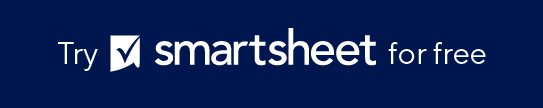 Use this Venn diagram to reveal your uncommon denominator. What can you uniquely offer to distinguish yourself from competitors?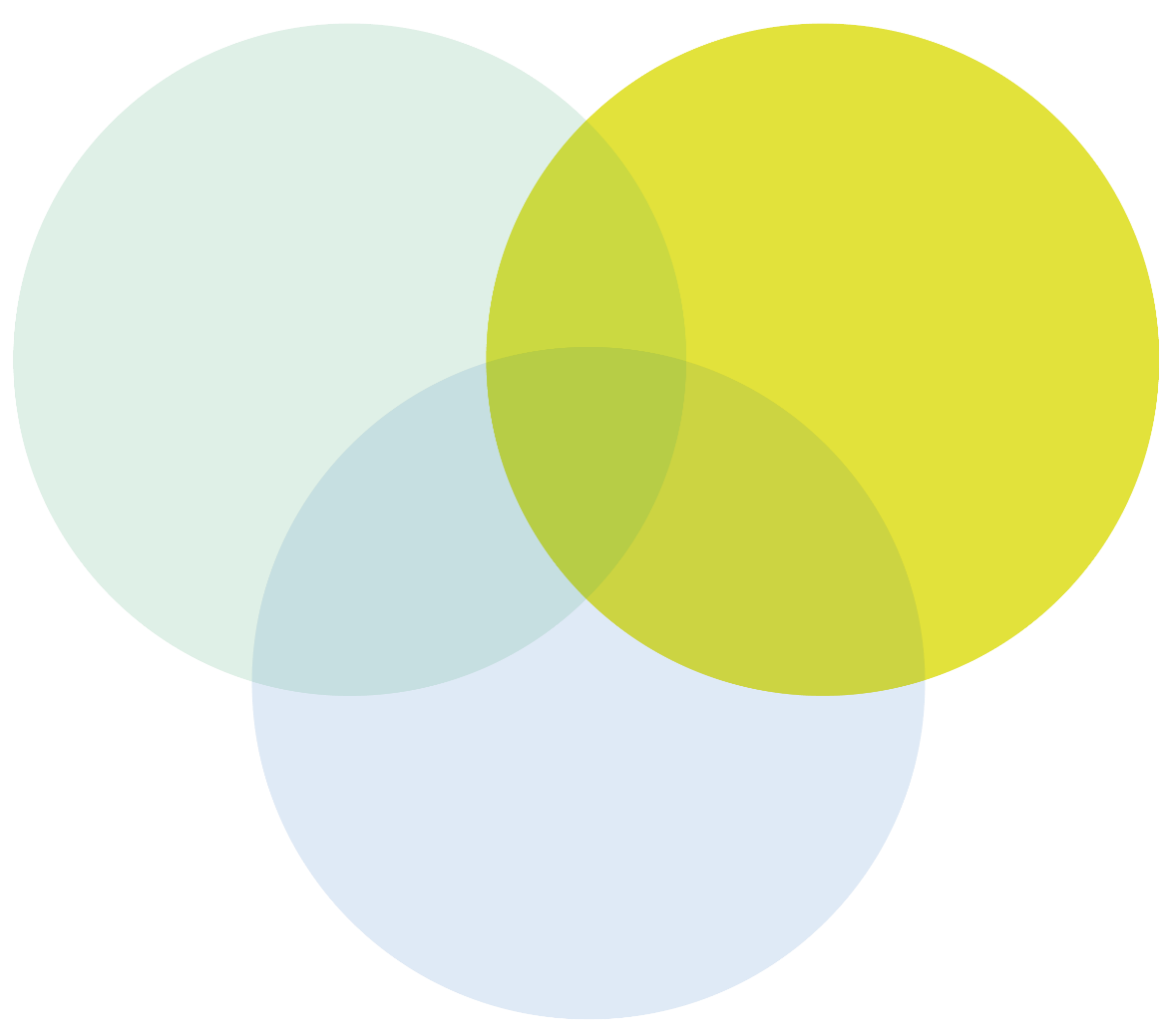 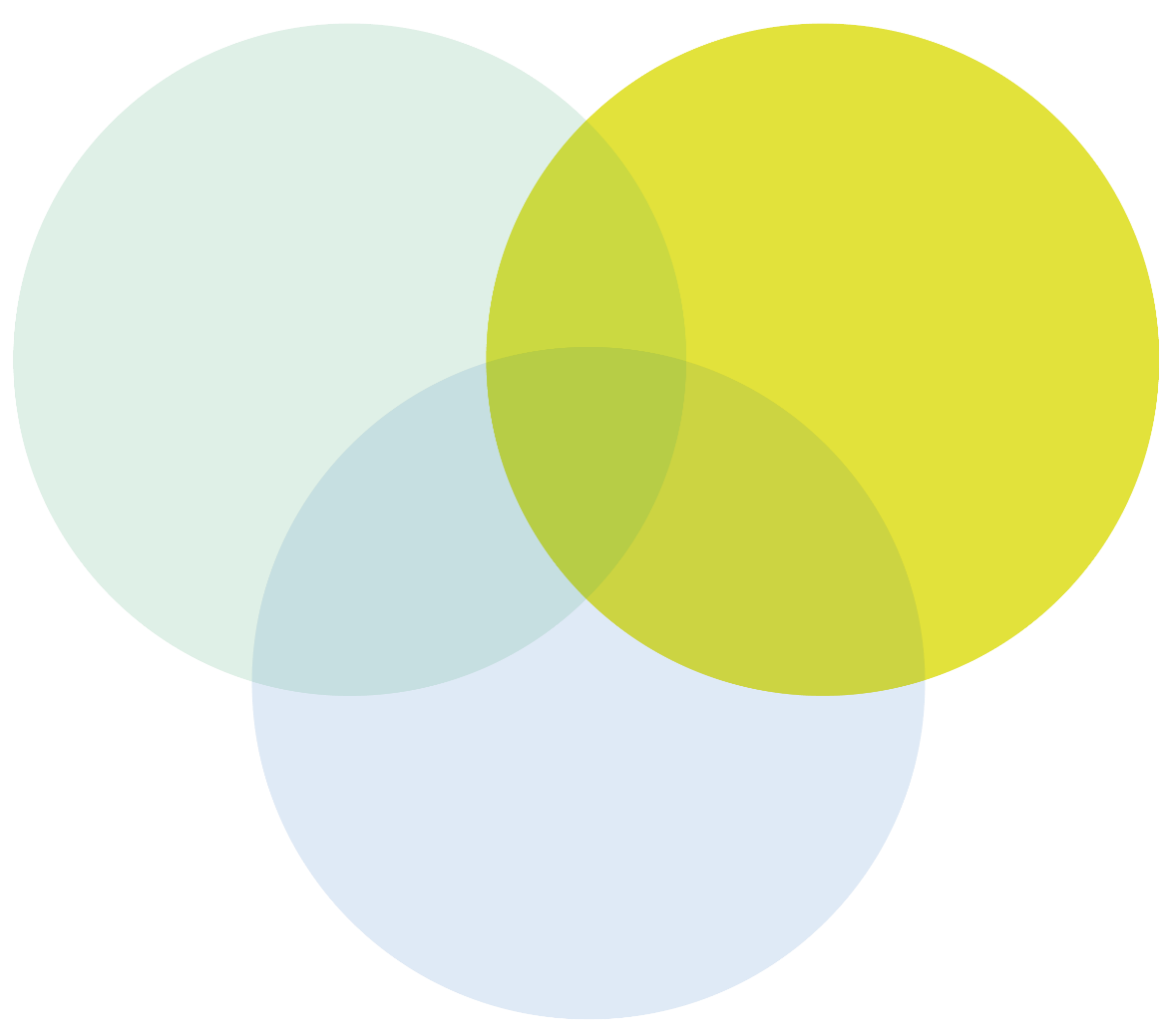 List your target customer’s desires in the first row.List your competitors’ strengths in the second row.List the strengths you share with your competitor in the third row. This is the common denominator shown in the middle of the Venn Diagram. Consider these the table stakes for being in business.Finally, identify the unique strength(s) that only your business possesses, which also align with your target customer’s desires. This is your uncommon denominator and represents your unique brand value.CUSTOMER DESIRESDescriptionCOMPETITOR STRENGTHSDescriptionOUR STRENGTHSDescriptionUNCOMMON DENOMINATOR (UNIQUE BRAND VALUE)DescriptionDISCLAIMERAny articles, templates, or information provided by Smartsheet on the website are for reference only. While we strive to keep the information up to date and correct, we make no representations or warranties of any kind, express or implied, about the completeness, accuracy, reliability, suitability, or availability with respect to the website or the information, articles, templates, or related graphics contained on the website. Any reliance you place on such information is therefore strictly at your own risk.